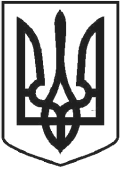 УКРАЇНАЧОРТКІВСЬКА МІСЬКА РАДА СОРОК ТРЕТЯ СЕСІЯ СЬОМОГО СКЛИКАННЯРІШЕННЯвід 26 вересня 2018 рокум. Чортків№ 1194Про надання дозволу Чортківській міській раді на розроблення детального плану території по вулиці Северина Наливайка в м. Чорткові для індивідуального гаражного будівництваРозглянувши заяву Шевченко О.Г., відповідно до ст. 8, 10, 16, 19, 24 Закону України «Про регулювання містобудівної діяльності», ст. 12 Закону України «Про основи містобудування», керуючись п. 42 ч.1 ст. 26 Закону України «Про місцеве самоврядування в Україні», міська радаВИРІШИЛА :1.Дозволити розроблення детального плану території по вулиці Северина Наливайка в м. Чорткові для індивідуального гаражного будівництва, відповідно до державних будівельних та інших норм, стандартів і правил, генерального плану м. Чорткова.2.Визначити:2.1.Замовником розроблення детального плану території Чортківську міську раду.2.2.Відповідальними за розроблення та фінансування детального плану території осіб зацікавлених в отриманні земельних ділянок.3.Копію рішення направити у відділ містобудування, архітектури та капітального будівництва міської ради.4.Контроль за виконанням рішення покласти на постійну комісію з питань містобудування, земельних відносин, екології та сталого розвитку міської ради.Міський голова	Володимир ШМАТЬКО